 		VII MIĘDZYSZKOLNY KONKURS      						KOLĘD I PASTORAŁEK „HEJ KOLĘDA !”					15 stycznia 2020 r. SP 7 w Kielcach g. 9.00REGULAMIN:Organizatorem konkursu jest Szkoła Podstawowa nr 7 im. Partyzantów Ziemi Kieleckiej w Kielcach 
przy ul. Zimnej 16  25-732 KielceKontakt: e-mail erpitula@wp.pl  tel.  41-36-76-187W sprawach techniczno - organizacyjnych tel. 792 202 932CELE KONKURSU:- Kultywowanie tradycji bożonarodzeniowego kolędowania.- Umożliwianie twórczej konfrontacji artystycznej.- Rozwijanie talentów estradowych.WARUNKI i ZASADY UCZESTNICTWA:- Konkurs kierowany jest do uczniów szkół podstawowych miasta Kielce.- Uczestnicy oceniani będą w czterech kategoriach:kat. I -  kl. 1-3 SOLOkat. II - kl. 1-3 ZESPÓŁkat. III - kl. 4-8 SOLOkat. IV - kl. 4-8 ZESPÓŁ- Każda szkoła może zgłosić po jednym reprezentancie z każdej kategorii.- W kategorii II i IV - ZESPÓŁ może liczyć max. 12 osób  - Uczestnicy każdej kategorii prezentują 1 utwór do podkładu nagranego na cd audio, mp3 na pendrive lub  akompaniamentu instrumentalnego (organizator udostępnia stage-piano Yamaha oraz gitarę elektroakustyczną Yamaha).- Kolejność występu uczestników będzie ustalona losowo według porządku opisującego kategorie uczestników.- Kartę zgłoszeniową należy przesłać do 10.01.2020 r. mailem – erpitula@wp.plOCENA:- Wykonawców oceniać będzie jury powołane przez organizatora.- Jury oceniać będzie dobór repertuaru, poziom warsztatu wykonawczego, ogólny wyraz artystyczny.- Laureaci otrzymają dyplomy oraz nagrody. 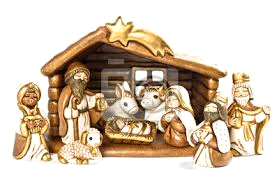 